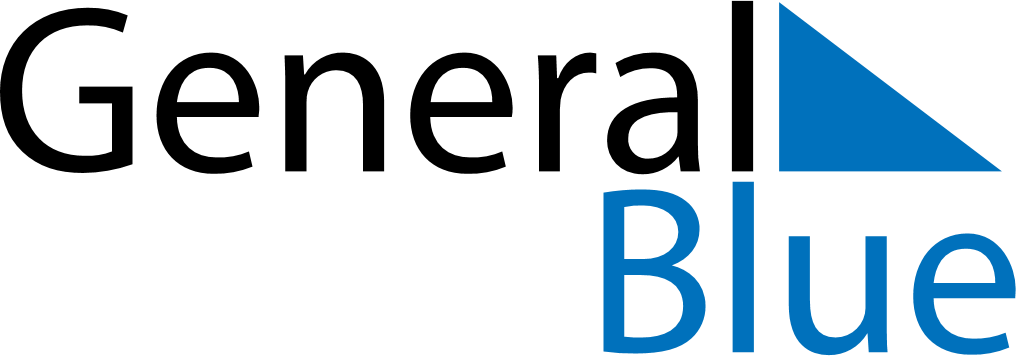 December 2030December 2030December 2030GuamGuamSundayMondayTuesdayWednesdayThursdayFridaySaturday1234567891011121314Our Lady of Camarin Day1516171819202122232425262728Christmas EveChristmas Day293031New Year’s Eve